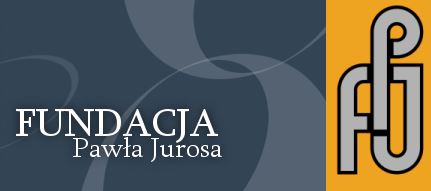 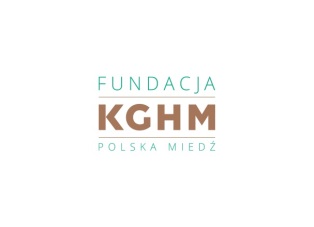  ODDZIAŁ w LEGNICY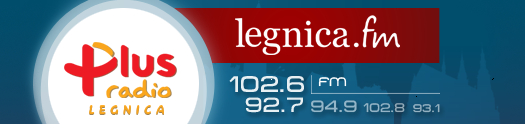 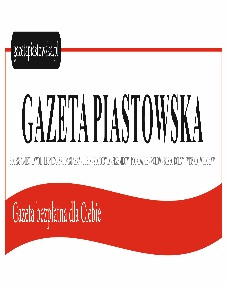 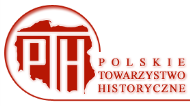 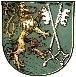 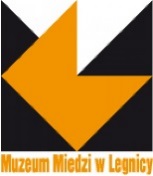 REGULAMIN KONKURSU HISTORYCZNEGO „Major Władysław Dybowski i inni Żołnierze Wyklęci.” Legnica 2017 r.I.Organizator. Sponsorzy konkursu.  Patronat.                                                            Organizatorem konkursu jest Fundacja Pawła Jurosa.                                             Sponsorami konkursu są: Fundacja KGHM i Fundacja Pawła Jurosa.  Patronat: Muzeum Miedzi. Patronat medialny: Radio Plus Legnica                       i Gazeta Piastowska.  Patronat merytoryczny: Polskie Towarzystwo Historyczne  Oddział w Legnicy.                                                                                                 II.Cele konkursu.                                                                                                   1.Upowszechnianie i utrwalenie wśród dzieci, młodzieży i osób dorosłych, mieszkańców miasta Legnicy wiedzy nt. Legnickiego Żołnierza Wyklętego-wywiadowcy niepodległościowego podziemia antykomunistycznego, Wiceprezydenta Legnicy, majora Władysława Dybowskiego ps. Przemyski, w 70-tą rocznicę jego zamordowania przez komunistów (1947), oraz Jego uczczenie w trakcie Legnickiego Roku Miejskiego 2017, którego jest On patronem.                                                                                                        2.Rozbudzanie wśród legniczan zainteresowania historią Polski,                                a w szczególności dziejami Żołnierzy Wyklętych, członków antykomunistycznego podziemia niepodległościowego w Polsce.   3.Kształtowanie postaw patriotycznych, oraz poczucia godności i dumy narodowej w oparciu o bogatą historię własnego Narodu.                                 4.Rozwijanie umiejętności samodzielnego wyszukiwania informacji.III.Zakres tematyczny  konkursu.                                                                             Zakres tematyczny konkursu obejmuje okres historii Polski 1944 – 1947,                   w szczególności Żołnierzy Wyklętych w tych latach,  a przede wszystkim szczegółową znajomość życiorysu i działalności Legnickiego Żołnierza Wyklętego, Wiceprezydenta Legnicy, majora Władysława Dybowskiego.  Żródła obowiązkowe zamieszcza załącznik nr 1 do niniejszego Regulaminu.IV. Adresaci konkursu.                                                                                              Konkurs skierowany jest do uczniów legnickich szkół podstawowych, ponadpodstawowych i ponadgimnazjalnych (licea, technika, szkoły zawodowe), oraz legniczan-osób dorosłych spoza tych szkół.V. Zasady konkursu.                                                                                                         1. Konkurs zostanie przeprowadzony w czterech grupach:                                          a) I   grupa  – uczniowie legnickich szkół podstawowych;                                                      b) II  grupa – uczniowie legnickich szkół gimnazjalnych;                                                                                                                             c) III grupa – uczniowie legnickich szkół ponadgimnazjalnych (licea, technika, szkoły zawodowe)                                                                                                                    d) IV grupa – legniczanie-osoby dorosłe, nie będące uczniami liceów, techników, szkół zawodowych.                                                                                     2. Konkurs zostanie przeprowadzony poprzez indywidualny test wiedzy.                3. Zgłoszenia udziału swoich uczniów w konkursie dokonują szkoły na oddzielnych formularzach zgłoszeniowych dla każdej grupy. Każda szkoła może zgłosić dowolną ilość osób. Druk formularza stanowi załącznik nr 2.                             4.Osoby dorosłe zgłaszają się indywidualnie, wg formularza  w załączniku nr 3.                                                                                                                                      5.Termin zgłoszenia upływa w dniu 19 maja-piątek.                                                    6. Zgłoszenia należy kierować na adres internetowy kowalskijan-1945@wp.pl. Pod tym adresem należy kierować wszelkie pytania związane z konkursem. Wszelkich informacji o konkursie należy szukać na stronie internetowej  http://www.rokdybowskiego2017.webnode.com .VI. Organizacja i przebieg konkursu historycznego.                                                                                   1. Organizację i przebieg konkursu historycznego przeprowadzi                       Komisja Konkursowa powołanado tego celu przez Organizatora.                                                                                                        2. Test wiedzy odbędzie się 31 maja 2017 r w Muzeum Miedzi-Akademia Rycerska. Dokładna godzina zostanie wskazana przez organizatora na stronie internetowej http://www.rokdybowskiego2017.webnode.com                do dnia 26 maja-piątek.                                                                                                                        3. Każda grupa rozwiązuje inny rodzaj testu. Test składa się z 2 części, obydwie składają się wyłącznie z zadań zamkniętych.  Część pierwsza dotyczy życiorysu i działalności majora Władysława Dybowskiego. Część druga dotyczy historii Polski w latach 1944-1947,  szczególnie dziejów Żołnierzy Wyklętych, członków polskiego antykomunistycznego podziemia niepodległościowego.              4. Sprawdzenie prac i ogłoszenie wyników nastąpi w dniu konkursu.                               O kolejności miejsc decyduje liczba zdobytych punktów przez uczestnika.                          5. W przypadku równej ilości punktów za cały test, o kolejności miejsc I-III, oraz o zajęciu miejsc w przedziale od IV do X decyduje wyższa liczba punktów za część pierwszą. W przypadku równej ilości punktów za cały test i za część pierwszą, o kolejności miejsc I-III i zajęciu miejsc w przedziale IV-X,  pomiędzy uczestnikami odbędzie się ustna dogrywka                                                     w terminie i miejscu uzgodnionym przez Organizatora.                                                                                 6. Uroczyste wręczenie nagród przez przedstawicieli Organizatora konkursu  nastąpi w terminie i miejscu wskazanym przez Organizatora - na stronie internetowej http://www.rokdybowskiego2017.webnode.com do dnia 26.05.2017-piątek.VII. Nagrody dla najlepszych uczestników konkursu.                                                                                                                    1. Komisja Konkursowa przyzna nagrody za osób,                                                         które w każdej grupie zajmą miejsca od I do X.                                                                                                                       2. We wszystkich grupach za miejsce I uczestnicy otrzymują: upominek-kartę prezentową salonu EMPiK  o wartości 350 zł i książki; za miejsce II upominek-kartę prezentową salonu EMPiK o wartości 250 zł i książki; za miejsce III upominek o wartości 150 zł-kartę prezentową salonu EMPiK i książki.   We wszystkich grupach za miejsca IV-X uczestnik otrzymuje książkę.                                                                                                                      3. Wszyscy uczestnicy Konkursu otrzymają dyplomy i materiały informacyjne  o Majorze Władysławie Dybowskim, Żołnierzach Wyklętych i historii Polski.             4. Decyzje Komisji Konkursowej są ostateczne i nie podlegają weryfikacji lub zaskarżeniu. VIII. Postanowienia końcowe regulaminu konkursu historycznego.                                                                            Przystępując do konkursu uczestnik oświadcza pisemnie,                                        że zapoznał się  z niniejszym regulaminem i w pełni go akceptuje.                     Organizator Fundacja Pawła Jurosa